Ziarul de Sîngereii NoiPublicație pentru informarea cetățenilor despre proiectele primăriei,  crearea dialogului între cetățeni și administrație publică locală, implicarea locuitorilor in procesul decizional și de dezvoltare a comunității.În atențNr. 1115 septembrie 2020Tiraj – 100 exZona de difuzare – comuna Sîngereii NoiRubrici permanente - Proiectele Primăriei, Sănătate, Cultură, Sport, EducațieLimba de difuzare: românăAnunt:Pentru programare la Agenția Servicii Publice rugăm să vă prezentați la primărie cu buletinul de identitate sau să telefonați la numerele de telefoane: 0 262 73 371- dna Valentina Damian, 0 262 73 501-dna Svetlana BoagheSait-ului comunei: singereiinoi.mdhttp://singereiinoi.md/Programul Comunitatea MeaStimați prieteni,
Vă mulțumim pentru interesul demonstrat față de Programul Comunitatea Mea, finanțat de Agenția Statelor Unite pentru Dezvoltare Internațională (USAID), și pentru răbdarea arătată în timpul perioadei de selectare a noilor parteneri. Suntem bucuroși să anunțăm că am finalizat selectarea Rundei 3 de parteneri ai programului Comunitatea Mea si că suntem în măsură să împărtășim cu dumneavoastră lista primăriilor câștigătoare.
În urma unui proces minuțios de selectare (care a inclus examinarea formularelor de aplicare, convorbirile cu reprezentanții primăriilor și analiza datelor externe) au fost selectate 30 de comunități care îndeplinesc criteriile de eligibilitate, anunțate anterior, si care includ, printre altele, interesul și gradul de deschidere ale APL-ului către asistența tehnică furnizată de Programul Comunitatea Mea, interesul și angajamentul pentru promovarea transparenței decizionale la nivel local, pentru comunicarea cu cetățenii și pentru colaborarea cu alte localități, alte organisme/instituții și inițiative din domeniul guvernării locale.Prin urmare, la acest moment, numărul partenerilor Programului Comunitatea Mea a ajuns la 77 de primării. Felicitări câștigătorilor din Runda 3!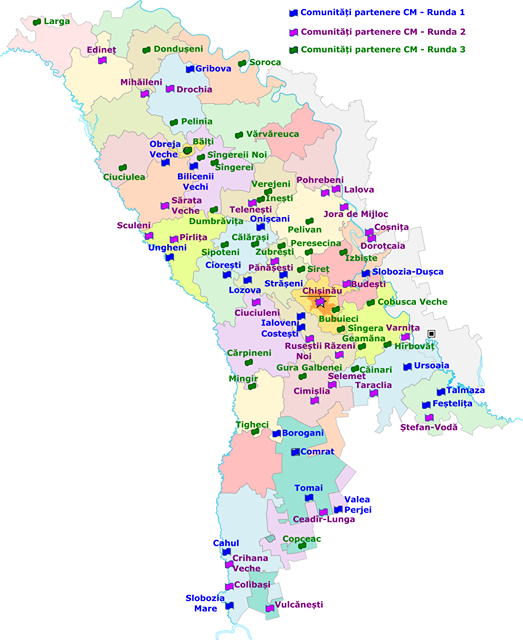 Mai sus, vedeți harta cu distribuția geografică a partenerilor din Rundele 1, 2 și 3.Noii parteneri vor beneficia de suport din partea Programului Comunitatea Mea pentru a implementa în Moldova o guvernare mai eficientă, transparentă și responsabilă față de cetățeni.
Le spunem un călduros “Bun venit!” următoarelor comunități:mun. Bălți
mun. Soroca
or. Căinari, r. Căușeni
or. Călărași
or. Dondușeni
or. Sîngera, mun. Chișinău
or. Sîngerei
com. Bubuieci, mun. Chișinău
com. Cărpineni, r. Hîncești
com. Cobusca Veche, r. Anenii Noi
com. Dumbrăvița, r. Sîngerei
com. Geamăna, r. Anenii Noi
com. Larga, r. Briceni
com. Mingir, r. Hîncești
com. Pelivan, r. Orhei
com. Sîngereii Noi, r. Sîngerei
com. Șipoteni, r. Călărași
com. Tigheci, r. Leova
com. Varvareuca, r. Florești
com. Zubrești, r. Strășeni
sat. Ciuciulea, r. Glodeni
sat. Copceac, UTA Gagauzia
sat. Gura Galbenei, r. Cimișlia
sat. Hîrbovăț, r. Anenii Noi
sat. Inești, r. Telenești
sat. Izbiște, r. Criuleni
sat. Pelinia, r. Drochia
sat. Peresecina, r. Orhei
sat. Sireți, r. Strășeni
sat. Verejeni, r. TeleneștiPostul  de poliție Sîngereii NoiRecomandările Poliției pentru prevenirea furturilor de animale  În timpul nopţii, asiguraţi cu sisteme de închidere solide (lacăte, zavoare, etc.) spaţiile în care sunt închise animalele şi păsările;  Asiguraţi, pe cât e posibil, iluminatul zonelor unde țineți animalele domestice:  Unul sau doi câini de pază vă pot scuti de multe neplăceri;  Nu vă lăsaţi animalele nesupravegheate pe păşuni, izlazuri sau pe marginea drumului;  Dacă angajaţi pentru animalele dumneavoastră o persoană ca paznic, manifestaţi o atenţie sporită, încercaţi să aflaţi cât mai multe date despre persoana respectivă;  Nu amplasaţi grajdurile sau adăposturile de animale la distanță mare de locuinţe sau în locuri izolate, fără să asiguraţi paza/supravegherea acestora;  Nu permiteți accesul în gospodărie a vânzătorilor ambulanți sau a celor ce se recomandă a fi cumpărători de animale, păsări sau produse agricole. Când plecaţi de acasă, rugaţi vecinii sau rudele apropiate să vă supravegheze locuinţa, procedaţi la fel si Dumneavoastră când aceştia sunt plecaţiPostul  de poliție Sîngereii NoiRecomandările Poliției pentru prevenirea furturilor de animale  În timpul nopţii, asiguraţi cu sisteme de închidere solide (lacăte, zavoare, etc.) spaţiile în care sunt închise animalele şi păsările;  Asiguraţi, pe cât e posibil, iluminatul zonelor unde țineți animalele domestice:  Unul sau doi câini de pază vă pot scuti de multe neplăceri;  Nu vă lăsaţi animalele nesupravegheate pe păşuni, izlazuri sau pe marginea drumului;  Dacă angajaţi pentru animalele dumneavoastră o persoană ca paznic, manifestaţi o atenţie sporită, încercaţi să aflaţi cât mai multe date despre persoana respectivă;  Nu amplasaţi grajdurile sau adăposturile de animale la distanță mare de locuinţe sau în locuri izolate, fără să asiguraţi paza/supravegherea acestora;  Nu permiteți accesul în gospodărie a vânzătorilor ambulanți sau a celor ce se recomandă a fi cumpărători de animale, păsări sau produse agricole. Când plecaţi de acasă, rugaţi vecinii sau rudele apropiate să vă supravegheze locuinţa, procedaţi la fel si Dumneavoastră când aceştia sunt plecaţiFondator: primăria comunei Sîngereii NoiEditori: Curca IgoriBoaghe SvetlanaColegiul de redacție:Administrație:Guțu Galina, primarCultură, sport, Educație- Chitoroagă CristinaProiectele primăriei- Boaghe Svetlana, Damian ValentinaTehnoredactare: Curca Igor